Hi Nursery, Our last week celebrating ‘Chinese New Year’ has arrived. You have all been doing such a good job at home and we are so proud of you all! Keep sending in your pictures and videos so we can share your fantastic work with your friends. This week we are ending with the story of ‘Dragons in the City’. If you have any questions or if I can help with anything at all, please email mhanratty@marsdenprimary.org.uk and I will reply as soon as I can.  Stay safe and keep smiling!  Mrs Hanratty and Mrs ElliottUseful websites and linksDragons in the Ciy - https://www.youtube.com/watch?v=m4Lcmftark4Lion Dance Video - https://www.bbc.co.uk/cbeebies/watch/lets-go-club-chinese-lion-dance?collection=chinese-lunar-new-year Smartie the Penguin- https://www.childnet.com/resources/smartie-the-penguinDigiDuck- https://www.childnet.com/resources/digiduck-stories/digiducks-big-decisionAdditional ResourcesSign up to a free subscription with Twinkl and access a ‘Twinkl Go’ game of your choice - https://www.twinkl.co.uk/resources/twinkl-go/eyfs-twinkl-go The National Oak Academy has a wide range of Literacy, Maths, Music, PSED and Understanding the World videos and lessons - All subjects - Early Years Foundation Stage - Oak National Academy (thenational.academy)Additional Daily Activities:PhonicsPhase 1 I Spy -  https://www.youtube.com/watch?v=n4YaF-jXWuY&t=44sPhonics Play-  Username: jan21  Password: home Maths Topmarks Maths games- https://www.topmarks.co.uk/Search.aspx?Subject=16&AgeGroup=1Numberblocks- https://www.bbc.co.uk/iplayer/episode/b08d61cv/numberblocks-series-1-fourSign up to a free 30-day trial for ‘Mathseeds’ to access a wide range of Maths games and activities - https://readingeggs.co.uk/free-resources/ Literacy Reading Eggs has a free 30-day trial, where you can access a wide range of Phonics and Literacy games and activities - https://readingeggs.co.uk/free-resources/  You can access free decodable ebooks by registering with Oxford Owl - https://home.oxfordowl.co.uk/reading/free-ebooks/. Listen along to a “Bedtime Story with Mrs Hanratty” on our school website.Cbeebies Bedtime Stories- https://www.bbc.co.uk/cbeebies/shows/bedtime-storiesFree Audible stories - https://stories.audible.com/pdp/B0892QYX5P?ref=adbl_ent_anon_ds_pdp_pc_cntr-1-1 Have a listen to the story “Dragons in the City” 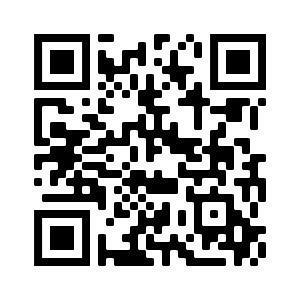 Challenge:How many ways can you remember that Bo celebrated Chinese New Year?‘W.O.W. Word’This week our ‘W.O.W’ word is ‘Hopeful’. In the story Bo and his family write down what they are hopeful for. What does it mean to be hopeful? What might you feel hopeful for?Challenge:Make your own wish for something you are hopeful for and write it down. You can then put this on a tree or bush in your garden. Or you can email us your wish and we will add it to our EYFS wishing tree for you!  Lucky LanternsMake your own Chinese lantern. We have included the instructions below to help. This is a great activity to help develop your cutting skills. Challenge:Try and draw some Chinese symbols on your paper before you make your lantern. Top Tip: Leftover Christmas wrapping paper is ideal to make lanterns with.    Chinese Numerals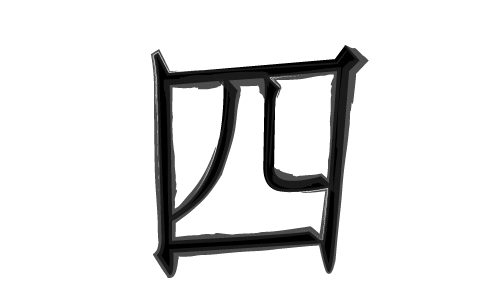 This is the Chinese symbol for the number 4! In EYFS we are always representing numbers in different ways. One fun way is to make marks in shaving foam, in salt/flour or even glitter! Can you copy the Chinese symbols for the number 1-10 in a fun way?Challenge: Can you use a pen or pencil to draw the symbols?The Teddy Bear ChallengeWe’ve used 5 cuddly toys to make up our own exercises. Watch the video and give them a try with 5 soft toys from your home!Challenge: Can you think of any other exercises you could do with the cuddly toys?Safer Internet Day Tuesday is Safer Internet Day! Currently, children are online more than usual so it is more important than ever that children are taught from a young age how to stay safe on the internet. Smartie the Penguin helps parents and young children how to use technology sensibly. Read the story and talk about what technology you use at home. Further links will be provided below for parents.Chinese New Year QuizPut your memory to the test and take the ‘Chinese New Year’ quiz to see what you can remember about our topic! 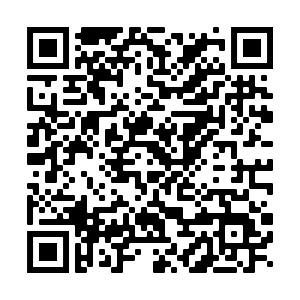 Challenge: Can you think of your own quiz questions about Chinese New Year?Chinese Paper DrumCan you follow the instructions to make your own Chinese paper drum?Top Tip: In EYFS we use bottle tops instead of beads so we are recycling as well!  Challenge: Play the music from the Chinese Lion Dancing (from last week) and use your drum to play along with the beat. Number of the WeekThis week’s Number of the Week is the number 4!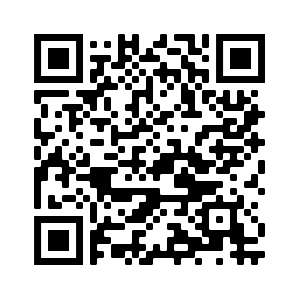 There are two activities in the folder to help you learn out the number 4. Challenge: See how many different objects/places you find the number 4’s through the week.Super Stir Fry One of our favourite activities when learning about Chinese New Year is making our own Chinese Stir fry. They are super healthy and delicious. Why not try making your own veggie-packed stir fry! We’ve included an example recipe booklet.Challenge: Make your own menu of different popular Chinese foods. Fun Day FridayWe are introducing Fun Day Friday to help support emotional wellbeing. So our first week celebrating this we challenge you to think of an activity or treat that you could have on Friday. It could be watching your favourite movie with snacks, baking something or even having a guilt-free pj day at home. Challenge: Can you make a list of ideas and activities that we could try for future Fun day Fridays?Powerful Play Play is an important part of our Early Years curriculum. This week, we are going to continue to focus on our team building skills. Play a card game, domino game or a board game with someone in your house. 